проект                                                                                                                              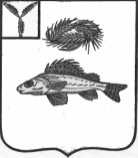 СОВЕТНОВОСЕЛЬСКОГО МУНИЦИПАЛЬНОГО ОБРАЗОВАНИЯ
ЕРШОВСКОГО МУНИЦИПАЛЬНОГО РАЙОНА                                                          САРАТОВСКОЙ ОБЛАСТИРЕШЕНИЕ  от  __.__.2020г.                                                                                               № __ «О  внесении изменений в решение  Совета Новосельского муниципального образования Ершовского  муниципального района Саратовской области  от 12.11.2018 г . № 6-18»Руководствуясь Уставом Новосельского муниципального образования, Совет Новосельского муниципального образования РЕШИЛ:  Внести в решение Совета Новосельского муниципального образования Ершовского муниципального района Саратовской области от    12.11.2018 г . № 6-18 «Об утверждении Положения о денежном вознаграждении депутатов, членов выборных органов местного самоуправления, выборных должностных лиц местного самоуправления, денежном содержании и размерах оплаты труда муниципальных служащих в Новосельском муниципальном образовании Ершовского муниципального района Саратовской области» следующие изменения:п.2 решения изложить в следующей редакции:«2. Решение Совета Кушумского муниципального образования №7-19                 от 20.03.2009 (с изм. №55-157 от 14.06.2012, №1-5 от 13.09.2013,   №91-196 от 30.05.2018) - признать утратившим силу;».Обнародовать настоящее решение и разместить на официальном сайте администрации Ершовского муниципального района Саратовской области в сети «Интернет».Глава Новосельского                                                                                                                    муниципального образования:                                                      И.П. Проскурнина